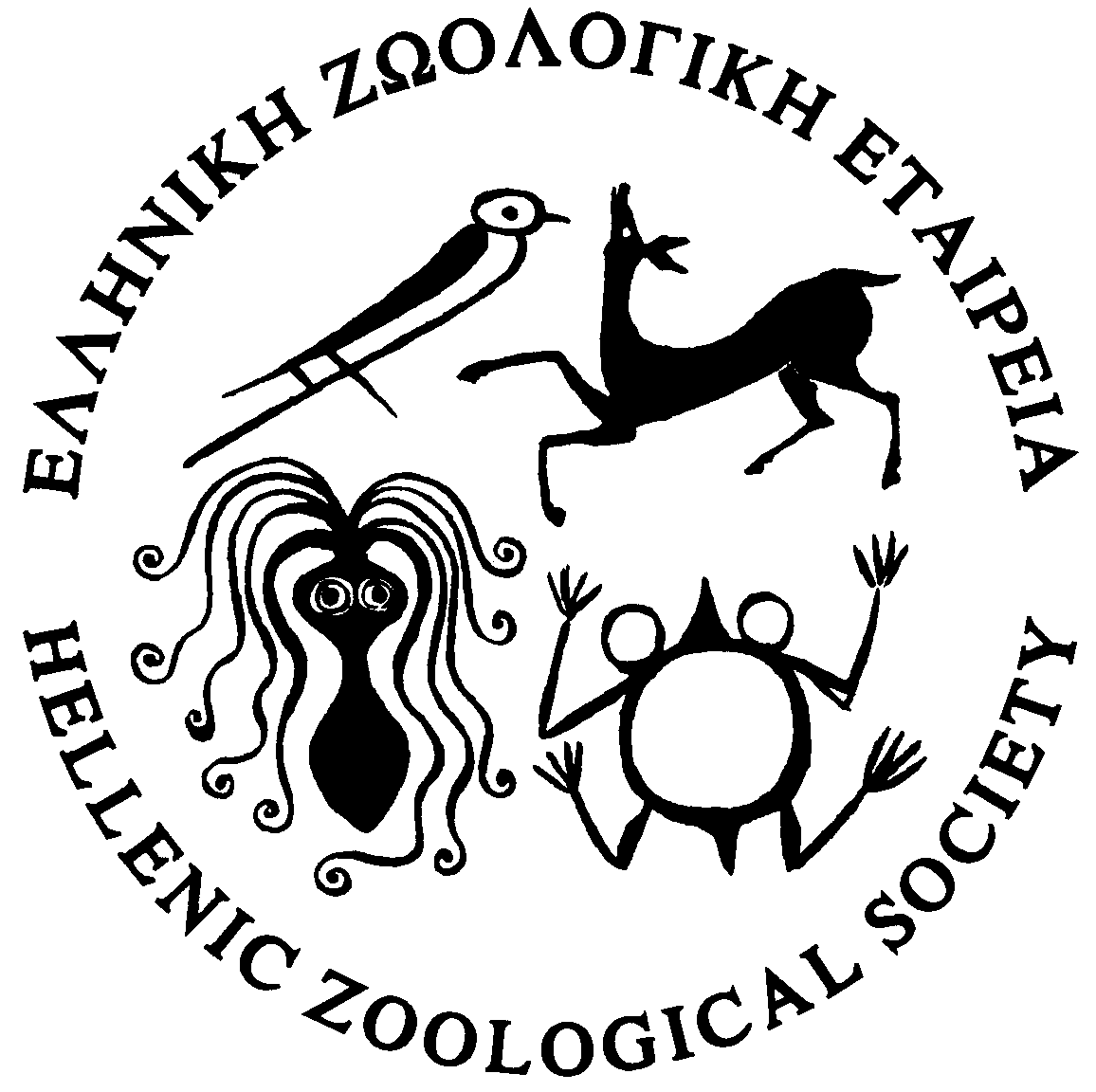 	ΕΛΛΗΝΙΚΗ ΖΩΟΛΟΓΙΚΗ ΕΤΑΙΡΕΙΑ		HELLENIC ZOOLOGICAL SOCIETY			Λ. Συγγρού 196, 176 71 AΘHNA			196, Syggrou Av., 176 71 ATHENS. GREECEAPPLICATION FOR MEMBERSHIPTo the Council of the Hellenic Zoological SocietyI would like to become a member of the Hellenic Zoological Society.(Signature)(Date)									_______________________________________SURNAME:……………………………………………………………………………………………………………………….FIRST NAME:……………………………………………….…………………………………………………………………..MIDDLE NAME:………………………………………………………………………………………………………………….HOME ADDRESS:…………………………………………..…………………………………………………………………..…………………………………………………………………….……………………………………………………………….HOME TEL.: ……………………………………………………………………………………………………………………..WORK ADDRESS: ……………………………………………………………………………………………………………..……………………………………………………………………………………………………………………………………..WORK TEL.: …………………………………………………………………………………………………………………….WORK FAX: ……………………………………………………………………………………………………………………..E-MAIL: …………………………………………………………………………………………………………………………..UNIVERSITY DEGREE: ……………………………………………………………………………………………………….PROFESSIONAL STATUS: …………………………………………………………………………………………………………………………………………………………………………………………………………………………………………..SCIENTIFIC ACTIVITIES: ……………………………………………………………………………………………………..……………………………………………………………………………………………………………………………………..ANIMAL GROUP: ……………………………………………………………………………………………………………….Please note with an asterisk the address where you wish to receive your mail